VAIL WATER COMPANY 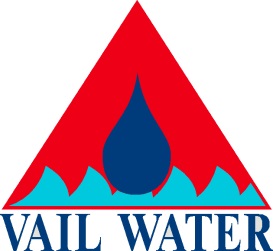 CUSTOMER SERVICE AGREEMENT                Service request must be submitted before 2:30 p.m. Monday-Friday for next day service,excluding major holidays.SERVICE ADDRESS:APPLICANT INFO:CO-APPLICANT INFO: (co-applicant has all privileges including open/close, billing inquiry, or payment).MAILING ADDRESS: (If different from service address)LANDLORD/PROPERTY MGR INFORMATION: (if applicant is tenant)AGREEMENTI/WE HEREBY APPLY FOR SERVICE AT THE ABOVE REFERENCED SERVICE ADDRESS AND AGREE TO ABIDE BY ALL THE RULES AND REGULATIONS SETFORTH BY VAIL WATER COMPANY AS DETERMINED BY THE ARIZONA CORPORATION COMMISSION. I/WE UNDERSTAND THE INITIAL CHARGES LISTED BELOW MAY BE SUBJECT TO CHANGE.1.        Establishment Fee			$25.00			      	Establishment Fee (Non-Refundable)2.        Guarantee Deposit			$75.00	(subject to change)		Guarantee Deposit (Applied to Final Bill)3.        Same Day Fee	    			$50.00	 (If applicable)	     	Same Day Service Fee (Non-Refundable)----------------------------------------------------------------------------------------------------------------------------------------------------------------------------------------------------------- TOTAL AMT (will be on 1st bill)			$100.00	   	Charges applied to 1st BillBY SIGNING THIS AGREEMENT I/WE ACCEPT FULL RESPONSIBILITY AND RELEASE VAIL WATER ANY LIABILITY FOR DAMAGES DUE TO OPEN OR DEFECTIVE WATER SYSTEM ON CUSTOMER SIDE OF METER.Applicant Signature				Date		Co-Applicant Signature				DateDate of Application:Requested Start Date:Are you: (circle one)             OWNER      or      TENANTStreet:City:ST:Zip:Resident Name:Date of Birth:Resident E-mail:Phone #:Name:Date of Birth:E-Mail:Phone #:Street:City:ST:Zip:Landlord/Mgr Name:Phone: